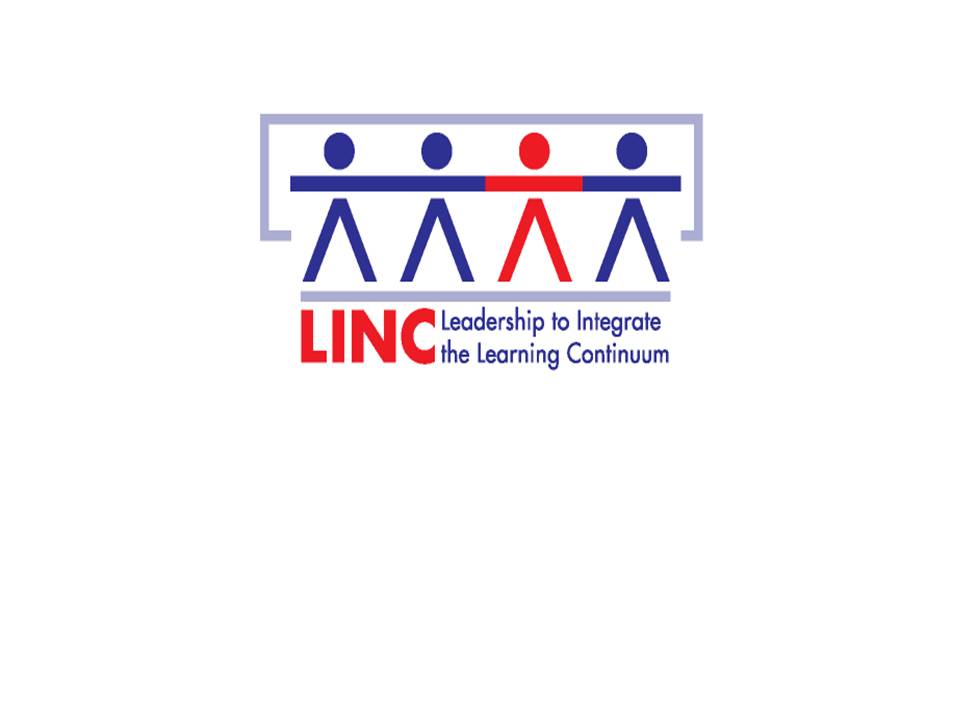 LINC University Consortium Meeting
October 24, 201110:00 a.m. – 10:15 a.m.	Welcome and Introductions (Lisa Hood)10:15 a.m. – 11:30 a.m. 	Detail Review of LINC Curriculum Module and LINC Website (Lisa Hood and Erika Hunt)11:30 a.m. – noon		LUNCH12:00 p.m. – 1:00 p.m.	Review of Outcomes Assessment Rubric (Joe Pacha)1:00 p.m. – 1:45 p.m.	Supplemental Activities and Resources (ELL, Early Childhood, Special Education, and Gifted Education experts)	Robin Miller Young, Indian Prairie Children PreschoolDennice Ward-Epstein, Illinois Alliance of Administrators of Special Education (IAASE)1:45 p.m. – 2:00 p.m. 	Wrap Up and Next Steps Forward (Lisa Hood)